СОБРАНИЕ ПРЕДСТАВИТЕЛЕЙ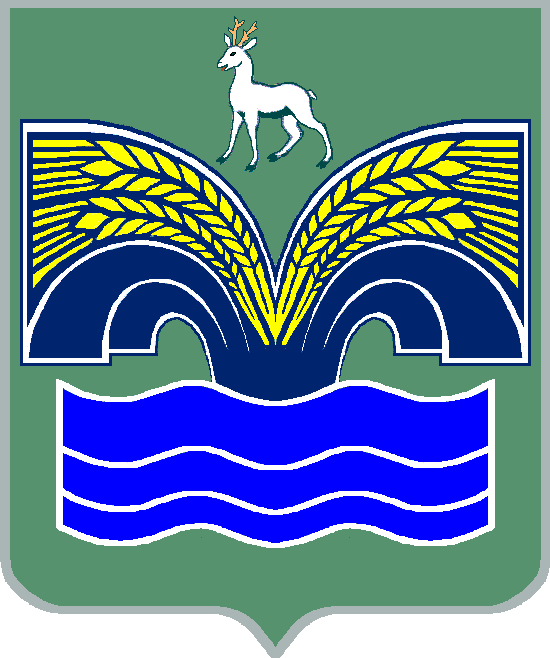 ГОРОДСКОГО ПОСЕЛЕНИЯ НОВОСЕМЕЙКИНОМУНИЦИПАЛЬНОГО РАЙОНА КРАСНОЯРСКИЙСАМАРСКОЙ ОБЛАСТИТРЕТЬЕГО СОЗЫВАРЕШЕНИЕ от 19 июня  2019 года № 23О внесение изменений в Правила благоустройства на территории городского   поселения Новосемейкино  муниципального района Красноярский Самарской областиВ соответствии с пунктом 19 части 1 статьи 14 Федерального закона от 06.10.2003 № 131-ФЗ «Об общих принципах организации местного самоуправления в Российской Федерации», с учетом заключения о результатах публичных слушаний по проекту решения Собрания представителей городского  поселения Новосемейкино  муниципального района Красноярский Самарской области «О внесение изменений в Правила благоустройства на территории городского   поселения Новосемейкино  муниципального района Красноярский Самарской области»  от 10 июня 2019 года, Собрание представителей городского поселения Новосемейкино муниципального района Красноярский Самарской области РЕШИЛО:1. Внести в Правила благоустройства на территории городского   поселения Новосемейкино  муниципального района  Красноярский Самарской области, утвержденные решением Собрания представителей городского  поселения Новосемейкино муниципального района Красноярский Самарской области от «27»декабря 2019 года № 55 следующие изменения:1.1. Пункт 3.1.Главы 3 изложить в следующей редакции:«3.1. Определение границ прилегающей территории осуществляется двумя способами:- путем определения в метрах расстояния от здания, строения, сооружения, земельного участка или ограждения до границы прилегающей территории;- путем определения границ прилегающей территории соглашением об определении границ прилегающей территории, подготовки и рассмотрения карт-схем, систематизации карт-схем, а также использования сведений, содержащихся в картах-схемах, в контрольных мероприятиях, заключаемым между администрацией городского поселения Новосемейкино  и собственником или иным законным владельцем здания, строения, сооружения, земельного участка либо уполномоченным лицом (далее - Соглашение). Приложением к Соглашению является карта-схема прилегающей территории (далее – карта-схема).Один из указанных способов установления границ прилегающей территории определяется самостоятельно собственником, иным законным владельцем здания, строения, сооружения, земельного участка.Не допускается при наличии Соглашения, заключенного в установленном порядке, определять прилегающую территорию в метрах  расстояния от здания, строения, сооружения, земельного участка или ограждения до границы прилегающей территории.При отсутствии Соглашения прилегающая территория определяется в метрах расстояния от здания, строения, сооружения, земельного участка или ограждения до границы прилегающей территории.Порядок заключения Соглашения об определении границ прилегающей территории, подготовки и рассмотрения карт-схем, систематизации карт-схем, а также использования сведений, содержащихся в картах-схемах, в контрольных мероприятиях устанавливается постановлением администрации городского поселения Новосемейкино.Заключение Соглашения не влечет перехода к собственникам и (или) законным владельцам зданий, сооружений, земельных участков права, предполагающего владения и (или) пользование прилегающей территорией.»;1.2. Пункты 3.1.2. Главы 3 изложить в следующей редакции:«3.1.2. В случае совпадения (наложения) границ территорий, прилегающих к зданиям, строениям, сооружениям, зеленым участкам, границы прилегающих территорий устанавливаются на равном удалении от указанных объектов.»;1.3. Пункт 3.2. Главы 3 изложить в следующей редакции:«3.2. На прилегающих территориях, определенных в установленном пунктом 3.1. настоящих Правил порядке, собственники или иные законные владельцы зданий, строений, сооружений, земельных участков обязаны:1) содержать в чистоте поверхности тротуаров, внутриквартальных проездов, дворовые территории, зелёные насаждения и иные элементы благоустройства;2) очищать прилегающую территорию от мусора и иных отходов производства и потребления, опавшей листвы, сухой травянистой растительности, сорной растительности, коры деревьев, порубочных остатков деревьев и кустарников;3) осуществлять покос травы и обрезку порослей;4) в весеннее время обеспечивать беспрепятственный отвод талых вод;5) очищать прилегающую территорию от снега и наледи на всю ширину тротуара для обеспечения свободного и безопасного прохода граждан;6) осуществлять ремонт, окраску урн, а также очистку урн по мере их заполнения.».1.4. Главу  11 раздела  II  исключить. 2. Опубликовать настоящее решение в газете «Красноярский вестник» и разместить на официальном сайте администрации муниципального района Красноярский Самарской области в сети Интернет в разделе «Поселения».3. Настоящее решение вступает в силу со дня его официального опубликования.Председатель Собрания представителей городского  поселения Новосемейкино муниципального района Красноярский Самарской области _______________ Н.И.КупцовГлава городского  поселения Новосемейкиномуниципального районаКрасноярский Самарской области_________________ В.И.Лопатин